Wycinek Mapy Hydrogeologicznej Polski ark.447 Płońsk w skali 1:50.000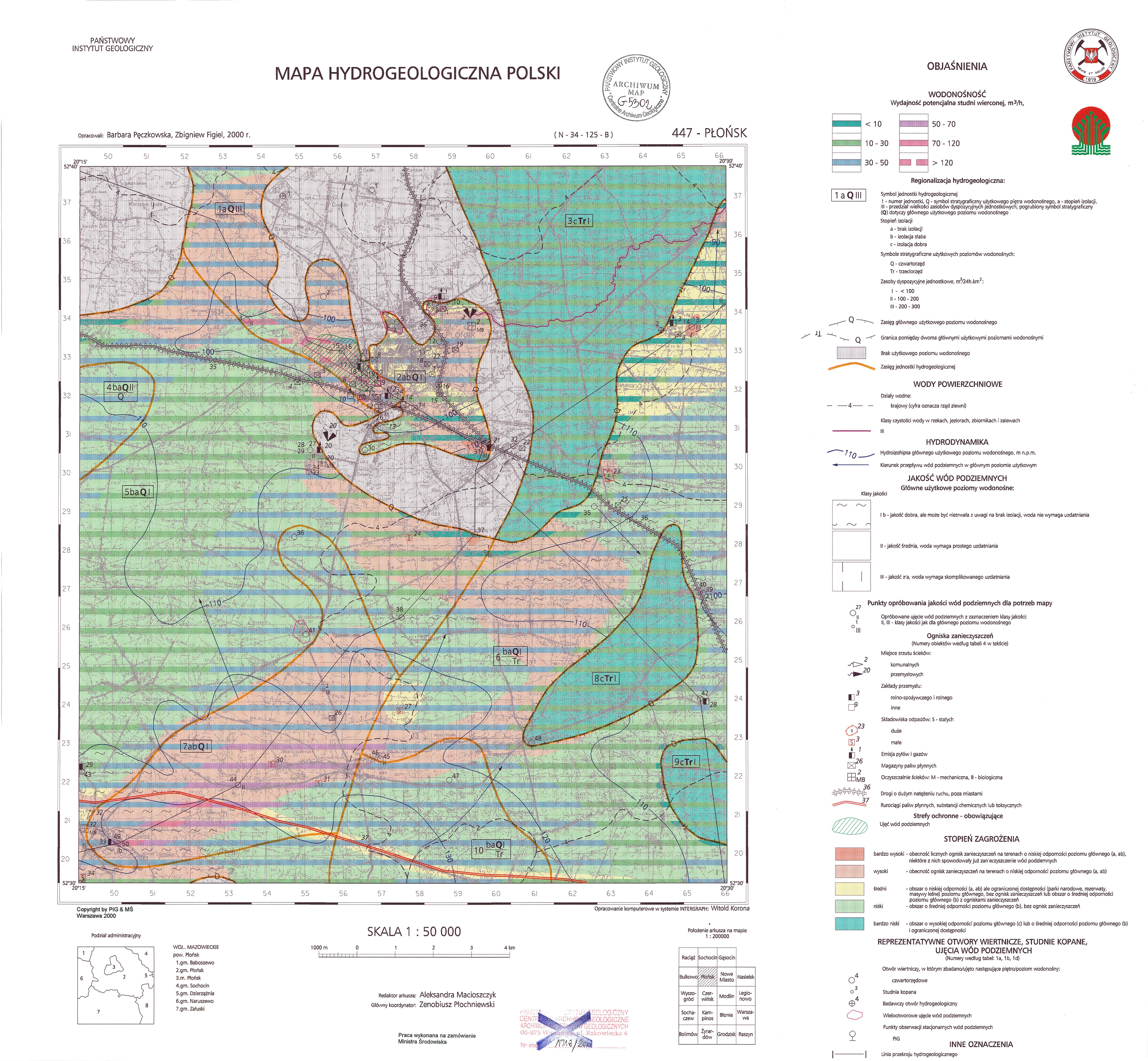 